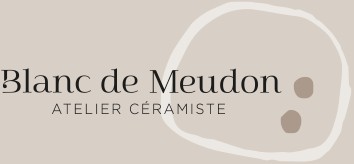 Bulletin d’inscription aux duo – 2022-2023Nom : .......................................................................................................................................Prénom : ..................................................................................................................................Prénom de l’enfant ………………………………………………………………………………..Adresse : ...................................................................................................................................................................................................................................................................................Téléphone : ..............................................................................................................................Adresse Email : .......................................................................................................................Dates :Tarifs 85 €/ duo 2h30Merci de lire attentivement :Les inscriptions aux duos sont nominatives et les absences sont non déductibles, sauf en cas de force majeure.Le créneau horaire choisi vous sera réservé.Le binôme est responsable du nettoyage et du rangement du matériel qu’il a utilisé. Ce rangement se fait 15 minutes après la fin des séances.J’autorise l’utilisation de mon image : OUI - NONL’atelier se réserve le droit d’utiliser l’image des pièces réalisées sur les supports de communication de l’atelier.Lu et approuvé.Fait à ………………………………………, le ………………………...................................SignatureRèglement par : Espèces, CB, Chèque (à l’ordre de ATELIER BLANC DE MEUDON) ou virement bancaire à ATELIER BLANC DE MEUDON –Banque Postale Pro- IBAN FR 46 2004 1010 1254 6765 4T03 325 // BIC : PSSTFRPPSCEAtelier Blanc de Meudon - 55, rue de la Belgique, 92190 MEUDON – Tel : 06 77 24 77 70